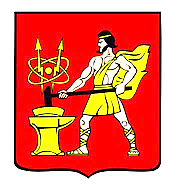 АДМИНИСТРАЦИЯ ГОРОДСКОГО ОКРУГА ЭЛЕКТРОСТАЛЬМОСКОВСКОЙ ОБЛАСТИРАСПОРЯЖЕНИЕ30.03.2023 № 78-рО присуждении стипендий Главы городского округа Электросталь Московской области выдающимся деятелям культуры и искусства и молодым талантливым авторам городского округа Электросталь Московской области за 2022 годВ соответствии с Федеральным законом от 06.10.2003 № 131-ФЗ «Об общих принципах организации местного самоуправления в Российской Федерации»,  муниципальной программой городского округа Электросталь Московской области «Культура», утвержденной постановлением Администрации городского округа Электросталь Московской области от 16.12.2019 №956/12, постановлением Администрации городского округа Электросталь Московской области от 15.02.2022 №136/2 «О стипендиях Главы городского округа Электросталь Московской области выдающимся деятелям культуры и искусства и молодым талантливым авторам городского округа Электросталь Московской области», на основании протокола заседания Совета по культуре городского округа Электросталь Московской области от 16.03.2023 №1:Присудить стипендии Главы городского округа Электросталь Московской области выдающимся деятелям культуры и искусства и молодым талантливым авторам городского округа Электросталь Московской области за 2022 год согласно прилагаемому списку в размере 11 000 (одиннадцать) тысяч рублей каждому. Начальнику Управления по культуре и делам молодежи Администрации городского округа Электросталь Московской области Бобкову С.А.:Произвести выплату стипендий Главы городского округа Электросталь Московской области выдающимся деятелям культуры и искусства и молодым талантливым авторам городского округа Электросталь Московской области (далее – стипендии).Финансирование расходов на выплату стипендий осуществляется в пределах средств, предусмотренных Управлению по культуре и делам молодежи Администрации городского округа Электросталь Московской области в бюджете городского округа Электросталь Московской области на очередной финансовый год.Опубликовать настоящее распоряжение на официальном сайте городского             округа Электросталь Московской области в информационно-телекоммуникационной   сети «Интернет» по адресу: www.electrostal.ru.Контроль за выполнением настоящего распоряжения возложить на заместителя Главы Администрации городского округа Электросталь Московской области М.Ю. Кокунову.Глава городского округа                                                                                         И.Ю. ВолковаПриложение                                                                                                к распоряжению Администрации                                                                                                городского округа Электросталь                                                                                                Московской области                                                                                                от 30.03.2023 № 78-рСписок стипендиатов Главы городского округа Электросталь Московской области выдающимся деятелям культуры и искусства и молодым талантливым авторам городского округа Электросталь Московской области за 2022 год                                                                                                                    В номинации «Выдающиеся деятели культуры и искусства»:Балашова Елена Владимировна – хормейстер 1 категории Муниципального учреждения «Культурный центр имени Н.П. Васильева»;Болдырев Валерий Валерьевич – заведующий экспозиционно-выставочным отделом Муниципального учреждения «Музейно-выставочный центр»;Ерошенко Дмитрий Васильевич – директор муниципального бюджетного учреждения дополнительного образования «Детская художественная школа имени 
Н.Н. Лаврентьевой» городского округа Электросталь Московской области;Заводина Ирина Юрьевна – преподаватель муниципального бюджетного учреждения дополнительного образования «Детская художественная школа имени 
Н.Н. Лаврентьевой» городского округа Электросталь Московской области;Зарипова Ольга Валерьевна – преподаватель Муниципального автономного учреждения дополнительного образования «Детская музыкальная школа» городского округа Электросталь Московской области;Зубарева Светлана Витальевна – концертмейстер Муниципального учреждения дополнительного образования «Детская музыкальная школа имени 
Ж.И. Андреенко» городского округа Электросталь Московской области;Китаева Людмила Валентиновна – преподаватель ГАПОУ МО «Московский областной базовый музыкальный колледж имени А.Н. Скрябина»;Кривенков Алексей Александрович – заместитель директора по управлению ресурсами муниципального бюджетного учреждения дополнительного образования «Детская художественная школа имени Н.Н. Лаврентьевой» городского округа Электросталь Московской области;Лигаева Елена Александровна – преподаватель муниципального бюджетного учреждения дополнительного образования «Детская художественная школа имени 
Н.Н. Лаврентьевой» городского округа Электросталь Московской области;Николаев Вячеслав Владимирович – звукорежиссер 1 категории муниципального учреждения «Центр культуры «Досуг»;Романова Екатерина Анатольевна – преподаватель Муниципального учреждения дополнительного образования «Детская музыкальная школа имени 
Ж.И. Андреенко» городского округа Электросталь Московской области;Романовская Ольга Михайловна – преподаватель Муниципального учреждения дополнительного образования «Детская музыкальная школа имени 
Ж.И. Андреенко» городского округа Электросталь Московской области;Соколов Иван Григорьевич – преподаватель Муниципального учреждения дополнительного образования «Детская музыкальная школа имени Ж.И. Андреенко» городского округа Электросталь Московской области;Супруненко Ольга Всеволодовна – преподаватель Муниципального автономного учреждения дополнительного образования «Детская музыкальная школа» городского округа Электросталь Московской области;Чекоданова Ирина Яковлевна – преподаватель Муниципального учреждения дополнительного образования «Детская музыкальная школа имени Ж.И. Андреенко» городского округа Электросталь Московской области;Шиленко Маргарита Александровна – заведующий «Библиотека-информационный центр для молодежи» муниципального учреждения «Централизованная библиотечная система» городского округа Электросталь Московской области.В номинации «Молодые талантливые авторы»:Кривопалов Евгений Павлович – преподаватель Муниципального учреждения дополнительного образования «Детская музыкальная школа имени 
Ж.И. Андреенко» городского округа Электросталь Московской области;Ломовцева Анастасия Петровна – библиотекарь 2-ой категории Библиотеки искусств муниципального учреждения «Централизованная библиотечная система» городского округа Электросталь Московской область;Субботина Дарья Сергеевна – преподаватель Муниципального автономного учреждения дополнительного образования «Детская музыкальная школа» городского округа Электросталь Московской области.